Shivalik  Public School, Phase 6, Mohali organized a musical play for  students of class 2nd, section-wise with 100% participation as part of the year- end evaluation of the students . The tiny tots performed play on the famous story, ‘The Pied Piper of Hamelin’ depicting the message that every problem has a solution. The students did the enactment in an exceptional manner. The music, sound effects, acting and voice modulation made the audience spell bound. The audience was transported to a different world. The  show ended with a foot tapping dance performance by the students. The parents also  appreciated the performance of the students. Principal of the School, Dr. (Mrs.) Anupkiran Kaur applauded the efforts of the students , parents as well as teachers.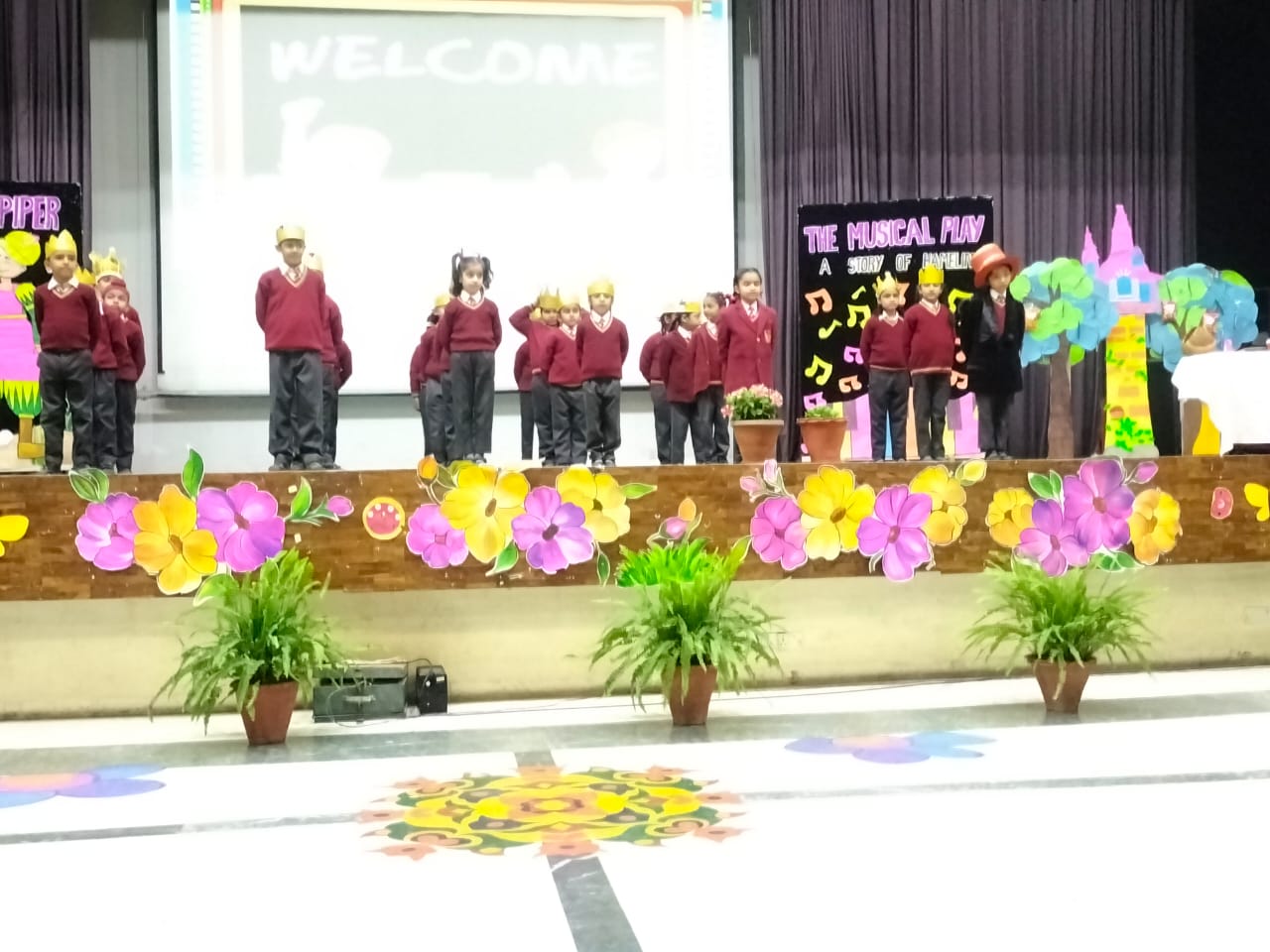 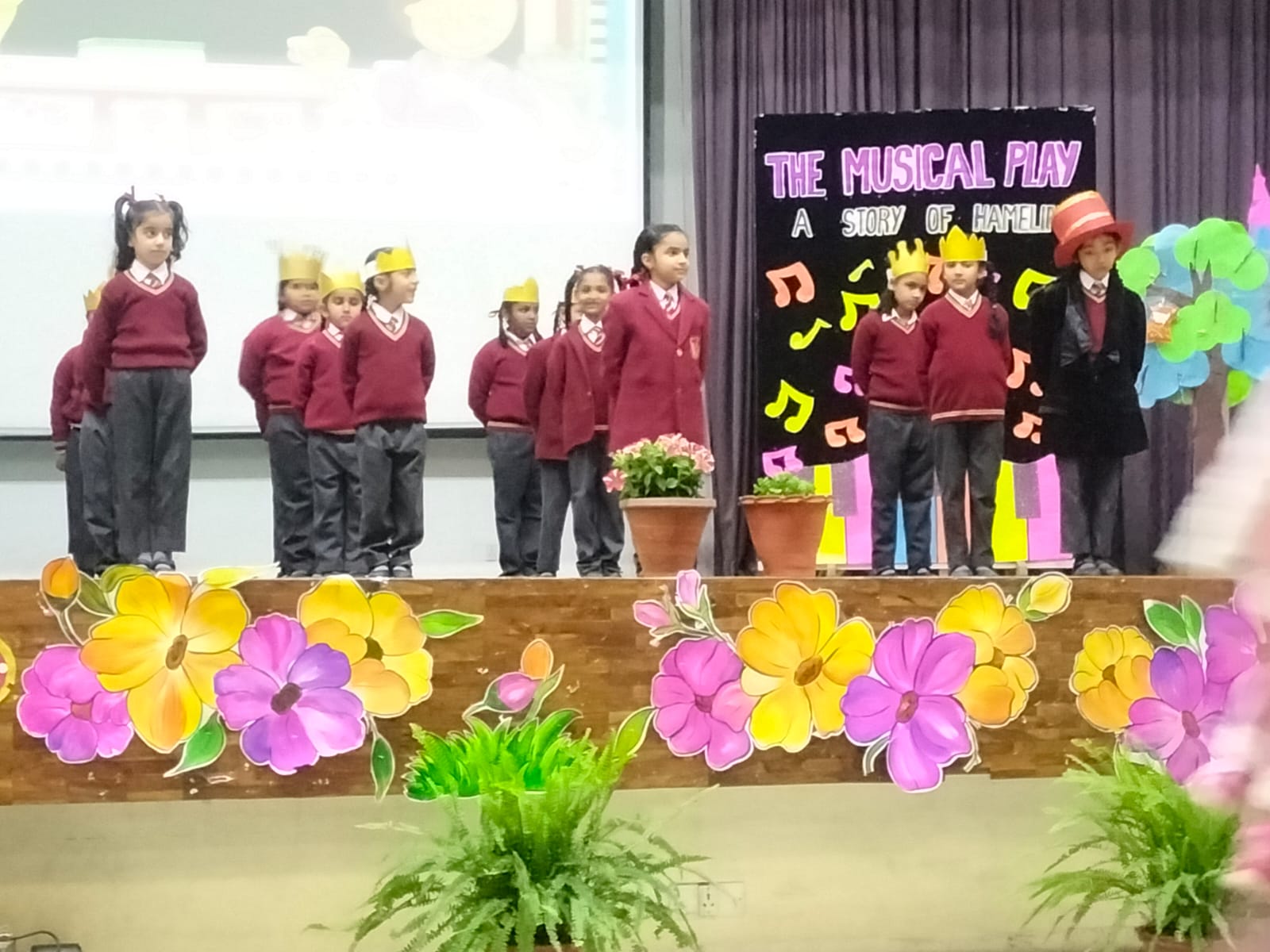 